PERAN ILO (INTERNATIONAL LABOUR ORGANIZATION) DALAMPERLINDUNGAN KETENAGAKERJAAN TERHADAP TKW (TENAGA KERJA WANITA) DI MALAYSIASKRIPSIDiajukan Untuk Memenuhi Salah Satu Syarat Dalam Menempuh Ujian Sarjana Program Strata Satu (S1) Pada Jurusan Hubungan InternasionalOleh  HANDY EFFENDI122030105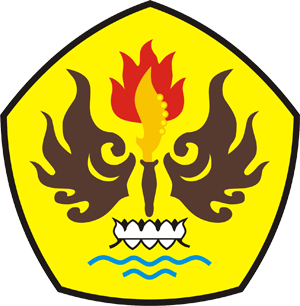 FAKULTAS ILMU SOSIAL DAN ILMU POLITIK                                                                                                 UNIVERSITAS PASUNDAN 2016